Associated Student Government Executive Council Meeting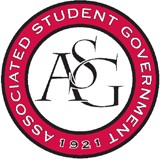         Tuesday, November 12th, 2019 | 3:30 pmCall To Order3:30 pmRoll CallAbsentApproval of MinutesApproval of AgendaSpecial OrdersAdvisor’s ReportGraduate Assistant’s ReportKatieAthletics turnout was greatAMP Senate Simulation tomorrow Advertise the Missouri game in Little RockKelly FLF Name TagsWaiting to hear back about Sweatshirts for SafeRideFriday Dec. 6th, Pastry’s with Police (Greek Theater)Reports President’s ReportZ-CoreEvery Single Department will have to have an OERIf this gets pushed, you can get a 2-year degree without paying for a textbook oncePAB this Friday at 5pmRequest came in under budget (good)Readership Update	Main users are Faculty Members Looking for other funding sourcesBookstore UpdateMoving forward with 3rd partyMaking sure that whichever company we decide on will support OERsTransition Book ReminderPlease get these Exec Transition books ready Code Update ReminderShould be putting together teams to change the code if you would like Vice President’s ReportNo ReportTreasurer’s ReportAmount allocatedOver 51,000 allocated Reached 56 RSOsRSO engagement plan20 RSOs each for OFA BoardVAC Pack a Pantry Need a gift card for the leader Secretary’s ReportChange in marketingChanging the entire secretary branch to a more structured team orientated groupStaffing ChangeSweatshirtsFinally got through Trade Marking and Licensing GiveawayGiveaway Next Week Changed the Insta Handle@UarkASGChief of Staff’s ReportE-Scooter Safety Wednesday UA CaresFridayLighting tourNext Tuesday Night at 6:30Safety CommissionLooking to put together a safety commission within ASGNominate a member of your branch and send it to LexiChair of SenateShuttlesPickup will be at poultry science building12/196am10:30am1pm 12/206 am11 am   12/216:30am11:30 am1/111pm5pm11:30pm1/121 pm5pm11:30 pmSenate Updates7 pieces of legislation tonight Next week Heather is coming to discuss recycling Chief Justice’s ReportNo Report FLF Coordinator’s ReportFLF Meeting next weekNew program Be a part of some leadership program next yearMeeting with each head FLF T-shirts Comfort Colors Discussion ItemsThree ObjectivesUnion Feasibility Study UpdateCalendar Update Wednesday E-scooter Safety @ 10-1 Union MallFriday UA Cares @ 10-1 Flag roomAnnouncementsAdjournment4:30 pm